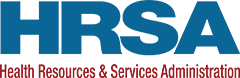 Phase 4 General Distribution PaymentsIn December 2021, HRSA began releasing Provider Relief Fund Phase 4 General Distribution payments to providers and suppliers based on changes in operating revenues and expenses from July 1, 2020 to March 31, 2021. Phase 4 payments also include new elements specifically focused on equity, including reimbursing smaller providers for their changes in operating revenues and expenses at a higher rate compared to larger providers, and bonus payments based on the amount of services providers furnish to Medicaid/Children’s Health Insurance Program (CHIP) and Medicare beneficiaries.Each row represents the number of providers qualified to receive a payment in each state/territory and the total payments distributed. The dataset will be updated as additional payments are released. The data does not reflect recipients’ attestation status, returned payments, or unclaimed funds.Phase 4 General Distribution December 2021Date Last Reviewed:  December 2021 StateTotal Providers (#)Total Payment ($)TOTAL69,051$8,721,483,229.00Alabama918$112,799,049Alaska233$24,475,730American Samoa19$517,940Arizona1021$106,137,292Arkansas620$83,771,905California9377$894,260,598Colorado1208$132,251,498Connecticut933$138,080,400Delaware169$20,757,455District of Columbia131$16,403,053Federated States of Micronesia11$174,595Florida3805$453,946,147Georgia1857$233,778,719Guam13$936,892Hawaii391$36,994,939Idaho329$30,010,110Illinois2747$349,581,930Indiana907$164,227,667Iowa789$85,954,720Kansas721$111,482,742Kentucky897$115,613,510Louisiana1240$137,492,831Maine315$60,691,173Marshall Islands1$13,928Maryland1723$191,711,521Massachusetts1583$222,524,552Michigan2151$274,415,440Minnesota1299$147,666,606Mississippi616$80,726,688Missouri1263$175,151,184Montana286$25,647,522Nebraska501$63,772,677Nevada561$39,824,869New Hampshire262$41,187,846New Jersey2145$276,239,302New Mexico283$30,168,525New York4858$756,002,073North Carolina1622$180,357,826North Dakota141$12,801,850Northern Mariana Islands3$2,447,679Ohio2609$398,472,528Oklahoma755$112,955,722Oregon851$92,877,165Palau4$888,873Pennsylvania2700$440,434,043Puerto Rico530$49,905,911Rhode Island255$43,004,560South Carolina715$92,879,114South Dakota220$27,351,062Tennessee1713$306,726,088Texas5673$642,731,720Utah312$31,131,869Vermont142$19,661,713Virgin Islands9$437,382Virginia1646$163,144,491Washington1390$229,920,882West Virginia391$59,449,272Wisconsin1067$164,656,519Wyoming120$13,853,329